Foreign Office Consultations between India and Turkmenistan  New Delhi,  March 17, 2016 …………..	Mr.  Vepa Hajiyev,  First Deputy Foreign Minister of Turkmenistan led a 2-member delegation to New Delhi from 16-17 March, 2016 for the Foreign Office Consultations (FOCs).   Indian side was led by Ms. Sujata Mehta, Secretary (West).    The FOCs were held in the background of high-level visits from India during the year 2015 and talks were held to further strengthen bilateral relations across the sectors. 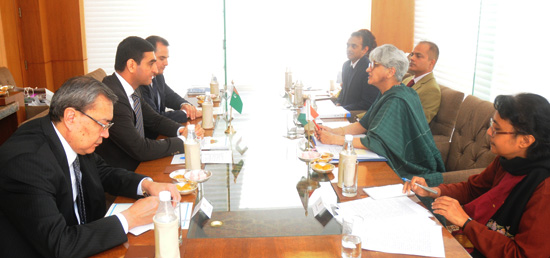 